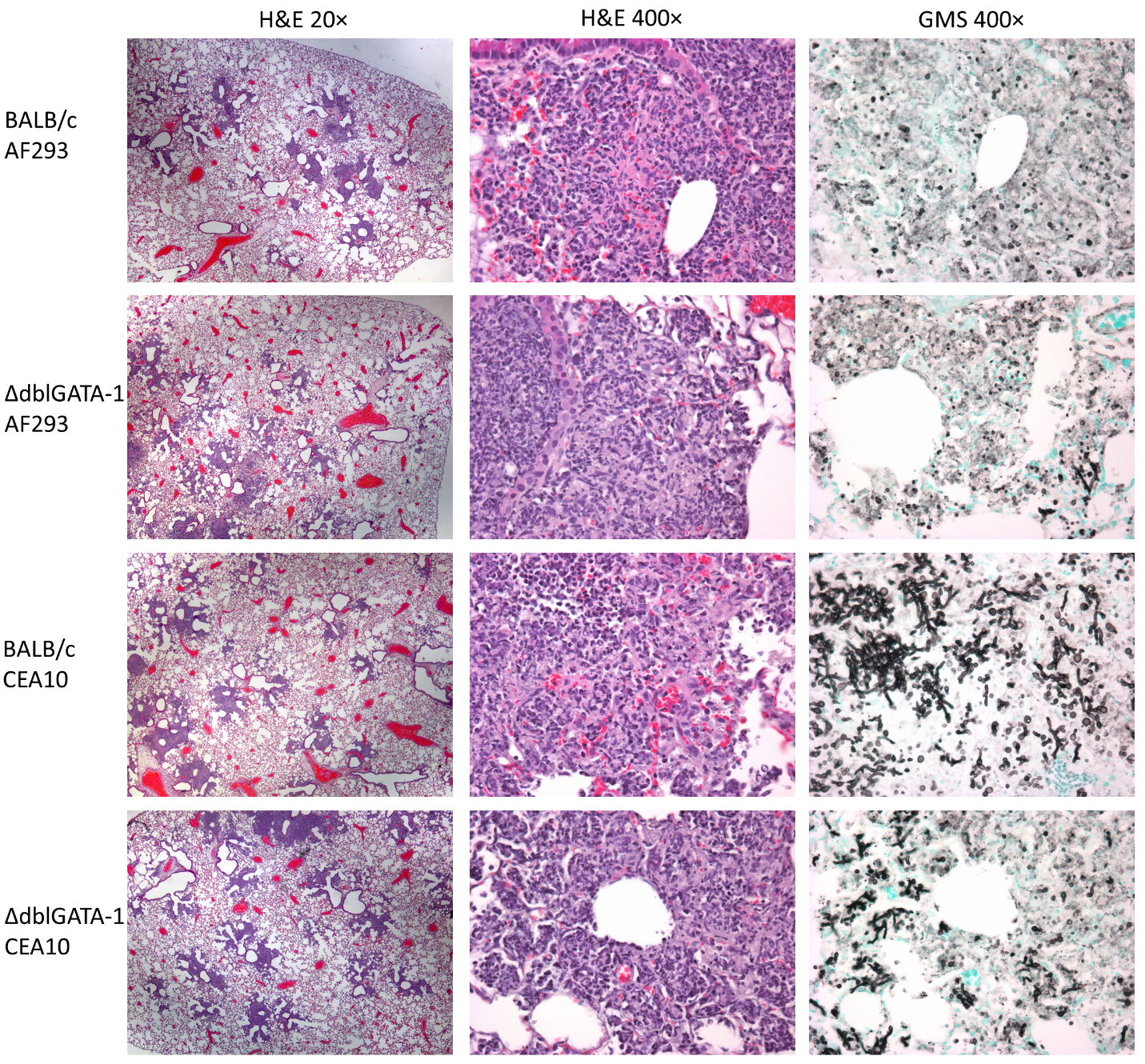 Figure S3. Histopathology of infected lungs. Wild-type BALB/c and ΔdblGATA-1 mice were infected via the orotracheal route with 5 x 107 conidia of A. fumigatus strain 293 or CEA10. Two days post-infection, histopathology on infected lung tissue was performed following euthanasia with CO2, exposure of the trachea and inflation of the lungs with 4% buffered formalin. Lungs were then harvested, embedded in paraffin and 5 μm thick sections that included each of the lobes were cut. The slides were stained with hematoxylin and eosin (H&E) and Grocott’s methenamine silver (GMS, American MasterTech). H&E and GMS fields taken from areas of inflammation are shown. A total of five mice per group were studied in two independent experiments. 